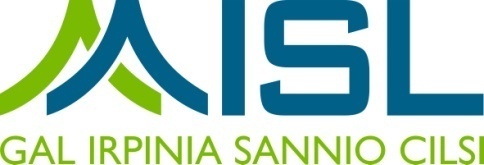 Allegato n. 6DICHIARAZIONE SOSTITUTIVA DI ATTO DI NOTORIETA’ (Art. 47 del D.P.R. 28 dicembre 2000, n. 445)Oggetto:	ATS GAL AISL - PSR Campania 2014- 2020 – Misura 19– Sviluppo Locale di tipo partecipativo – LEADER –Misura 7 - Tipologia di intervento 7.5.1 “Sostegno a investimenti di fruizione pubblica in infrastrutture ricreative e turistiche su piccola scala”.Soggetto richiedente: __________________________________________Comunicazione di conclusione dell’intervento.   Il/La sottoscritto/a _________________________________ nato/aa _______________ (Prov.___) il _________________, Codice Fiscale ________________________, residente a ___________ in via/Piazza______________________________________ n._________ (CAP______________), in qualità di legale rappresentante del__________________________________________, con sede legale in __________________________________________ (Prov______) alla via/Piazza______________________n.___________(CAP_____________), partita IVA/Codice Fiscale________________ telefono _________________ fax_______________ email___________________________ PEC_____________________consapevole delle sanzioni penali per le ipotesi di falsità in atti e di dichiarazioni mendaci e della conseguente decadenza dai benefici di cui agli art. 75 e 76 del D.P.R. 28 dicembre 2000, n. 445; a conoscenza del fatto che saranno effettuati controlli anche a campione sulla veridicità delle dichiarazioni rese;DICHIARAdi aver concluso l’intervento, così come previsto dal Progetto ammesso a finanziamento, in data ………………………..., come si evince dalla data dell’ultima quietanza presentata nella rendicontazione e allegata alla presente in copia conforme all’originale.CONSENSO AL TRATTAMENTO DEI DATI PERSONALIIl sottoscritto __________________ dichiara di avere ricevuto le informazioni di cui all’art.13 del Regolamento UE 2016/679, in particolare riguardo ai diritti riconosciuti dal Regolamento UE 2016/679 e di acconsentire, ai sensi e per gli effetti dell’art. 7 e ss. del Regolamento, al trattamento dei dati personali, anche particolari, con le modalità e per le finalità indicate nella informativa stessa, comunque strettamente connesse e strumentaliLuogo e data, …………………….                                                                               Timbro e firma__________________________   Ai sensi e per gli effetti dell’art. 38, D.P.R. 445 del 28/12/2000 e ss.mm.ii., si allega copia del documento di riconoscimento del/i dichiarante/i in corso di validità.